		     Master of Social Work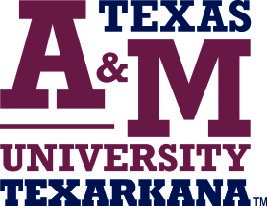 Application for Field PlacementComplete the following Application for Field Practicum and turn in your application package at SCIT Suite 318. Completed and signed Application for Field Instruction form.Current résumé.Personal/Professional Narrative.Incomplete application packets will not be processed.PART I – Student Information & Advisor ApprovalPART I: RésuméAttach your current résumé to your MSW Application for Field Practicum.PART II: Personal/Professional NarrativeYour 2-3 page narrative should be typed and double-spaced, with 1” margins, top, sides and bottom of each page. Prepare your statement to include the following: There are some practicum situations, given specific vulnerabilities of an individual student or circumstances of work with a given client population or in a particular agency, which might place you, the student, at either physical or emotional risk.Describe any settings and/or populations where you have a reluctance to serveDescribe personal issues which may impact your choice of possible practicum sites; i.e., substance abuse, no car or a suspended driver’s license, caretaking responsibilities for a family member, etc. Please disclose whether you have any personal or family involvement with an agency with which you desire to be placed.Briefly disclose pertinent information involving previous, existing, or continuing health/medical conditions or other issues that may impact placementDiscuss your particular interests in social work. (Reasons for choosing the field; your educational pursuits; populations you would like to serve; and your eventual social work goals; etc.)  NOTE: Such issues need to be presented to the Field Director in advance to assist with planning for your field placement. It is your responsibility to apprise the Field Director of this information. Failure to disclose may result in denial of admission to field or termination of field placement. The Field Director will consider your special needs and circumstances and will try to make accommodations when and where necessary. In recognizing the importance of the field placement, however, please make arrangements for child care, caretaking duties for parents, etc. The field placement is a graded, professional practice experience that must meet the criteria of the field instruction program and the professional development needs identified for the program, the profession and you, the student.Student InformationStudent InformationStudent InformationStudent InformationStudent InformationStudent InformationStudent InformationStudent InformationStudent InformationStudent InformationStudent InformationStudent InformationStudent InformationName:Name:Name:Eagle ID:Local Address:Local Address:Local Address:Phone Number:Phone Number:Phone Number:Email:Are you at least 21 years of age?Are you at least 21 years of age?Are you at least 21 years of age?Are you at least 21 years of age?Are you at least 21 years of age?Are you at least 21 years of age?YesYesNoSex:Sex:Sex:Sex:Sex:Sex:FemaleFemaleFemaleFemaleMaleRace:Race:Expected Month & Year of Graduation:Expected Month & Year of Graduation:Expected Month & Year of Graduation:Expected Month & Year of Graduation:Expected Month & Year of Graduation:Expected Month & Year of Graduation:Are you planning to take any non-MSW courses during your field experience?Are you planning to take any non-MSW courses during your field experience?Are you planning to take any non-MSW courses during your field experience?Are you planning to take any non-MSW courses during your field experience?Are you planning to take any non-MSW courses during your field experience?Are you planning to take any non-MSW courses during your field experience?YesYesNoIf so, what courses do you plan to take and why do you plan to take those courses (i.e. required minor, second major, etc.):If so, what courses do you plan to take and why do you plan to take those courses (i.e. required minor, second major, etc.):If so, what courses do you plan to take and why do you plan to take those courses (i.e. required minor, second major, etc.):If so, what courses do you plan to take and why do you plan to take those courses (i.e. required minor, second major, etc.):If so, what courses do you plan to take and why do you plan to take those courses (i.e. required minor, second major, etc.):Are you fluent in a second language (including ASL)? Are you fluent in a second language (including ASL)? Are you fluent in a second language (including ASL)? Are you fluent in a second language (including ASL)? Are you fluent in a second language (including ASL)? Are you fluent in a second language (including ASL)? YesYesNoIf yes, please specify which language:If yes, please specify which language:If yes, please specify which language:If yes, please specify which language:If yes, please specify which language:Will you be employed during your field placement?Will you be employed during your field placement?Will you be employed during your field placement?Will you be employed during your field placement?Will you be employed during your field placement?Will you be employed during your field placement?YesYesNoIf yes, indicate planned commitment:If yes, indicate planned commitment:If yes, indicate planned commitment:If yes, indicate planned commitment:If yes, indicate planned commitment:Full-timeFull-timeFull-timeFull-timePart-timeDo you have a valid Texas or Arkansas driver’s license?Do you have a valid Texas or Arkansas driver’s license?Do you have a valid Texas or Arkansas driver’s license?Do you have a valid Texas or Arkansas driver’s license?Do you have a valid Texas or Arkansas driver’s license?Do you have a valid Texas or Arkansas driver’s license?YesYesYesNoWill transportation be a concern for you during field practicum?Will transportation be a concern for you during field practicum?Will transportation be a concern for you during field practicum?Will transportation be a concern for you during field practicum?Will transportation be a concern for you during field practicum?Will transportation be a concern for you during field practicum?YesYesYesNoIf yes, please explain:If yes, please explain:If yes, please explain:If yes, please explain:Briefly describe your ideal field placement (in what setting(s) are you interested?):Briefly describe your ideal field placement (in what setting(s) are you interested?):Briefly describe your ideal field placement (in what setting(s) are you interested?):Briefly describe your ideal field placement (in what setting(s) are you interested?):Briefly describe your ideal field placement (in what setting(s) are you interested?):Briefly describe your ideal field placement (in what setting(s) are you interested?):Do you have any special considerations of which we should be aware when planning your field placement?Do you have any special considerations of which we should be aware when planning your field placement?Do you have any special considerations of which we should be aware when planning your field placement?Do you have any special considerations of which we should be aware when planning your field placement?Do you have any special considerations of which we should be aware when planning your field placement?Do you have any special considerations of which we should be aware when planning your field placement?YesYesYesNoIf yes, please briefly list concerns. You will be asked to describe your situation more fully in the attached narrative:If yes, please briefly list concerns. You will be asked to describe your situation more fully in the attached narrative:If yes, please briefly list concerns. You will be asked to describe your situation more fully in the attached narrative:If yes, please briefly list concerns. You will be asked to describe your situation more fully in the attached narrative:If yes, please briefly list concerns. You will be asked to describe your situation more fully in the attached narrative:Have you ever been convicted of a felony?Have you ever been convicted of a felony?Have you ever been convicted of a felony?Have you ever been convicted of a felony?Have you ever been convicted of a felony?Have you ever been convicted of a felony?YesYesYesNoIndicate any social service agency experience you have had, both paid and volunteer:Indicate any social service agency experience you have had, both paid and volunteer:Indicate any social service agency experience you have had, both paid and volunteer:Indicate any social service agency experience you have had, both paid and volunteer:Indicate any social service agency experience you have had, both paid and volunteer:Indicate any social service agency experience you have had, both paid and volunteer:This application form is intended to convey information that will be helpful in determining fieldwork placements. Although the experiences and interests of the applicants are taken into consideration, educational needs take precedence over all other factors involved in the assignment of students to fieldwork agencies. The information on this application may be shared with an agency internship coordinator, field instructor, and/or field liaison.Applying for a placement is a competitive process. Once applications are received by the Field Director, the placement process begins. Similar to a job interview, all students must interview for field placements. The student’s application is reviewed and a referral is made to an agency or agencies for a phone screening and interview. Students are not guaranteed specific placements since the field placement process is competitive. Students often compete with fellow TAMUT students as well as students from other schools.Please note that a background check, including but not limited to criminal history and fingerprinting, immunizations and health screening may be required for placement in certain settings. Note that these may be at student’s expense. Please discuss this with the Field Director if you have questions or concerns regarding these requirements.All elements of this field application and attachments are true and complete to the best of my knowledge.This application form is intended to convey information that will be helpful in determining fieldwork placements. Although the experiences and interests of the applicants are taken into consideration, educational needs take precedence over all other factors involved in the assignment of students to fieldwork agencies. The information on this application may be shared with an agency internship coordinator, field instructor, and/or field liaison.Applying for a placement is a competitive process. Once applications are received by the Field Director, the placement process begins. Similar to a job interview, all students must interview for field placements. The student’s application is reviewed and a referral is made to an agency or agencies for a phone screening and interview. Students are not guaranteed specific placements since the field placement process is competitive. Students often compete with fellow TAMUT students as well as students from other schools.Please note that a background check, including but not limited to criminal history and fingerprinting, immunizations and health screening may be required for placement in certain settings. Note that these may be at student’s expense. Please discuss this with the Field Director if you have questions or concerns regarding these requirements.All elements of this field application and attachments are true and complete to the best of my knowledge.This application form is intended to convey information that will be helpful in determining fieldwork placements. Although the experiences and interests of the applicants are taken into consideration, educational needs take precedence over all other factors involved in the assignment of students to fieldwork agencies. The information on this application may be shared with an agency internship coordinator, field instructor, and/or field liaison.Applying for a placement is a competitive process. Once applications are received by the Field Director, the placement process begins. Similar to a job interview, all students must interview for field placements. The student’s application is reviewed and a referral is made to an agency or agencies for a phone screening and interview. Students are not guaranteed specific placements since the field placement process is competitive. Students often compete with fellow TAMUT students as well as students from other schools.Please note that a background check, including but not limited to criminal history and fingerprinting, immunizations and health screening may be required for placement in certain settings. Note that these may be at student’s expense. Please discuss this with the Field Director if you have questions or concerns regarding these requirements.All elements of this field application and attachments are true and complete to the best of my knowledge.This application form is intended to convey information that will be helpful in determining fieldwork placements. Although the experiences and interests of the applicants are taken into consideration, educational needs take precedence over all other factors involved in the assignment of students to fieldwork agencies. The information on this application may be shared with an agency internship coordinator, field instructor, and/or field liaison.Applying for a placement is a competitive process. Once applications are received by the Field Director, the placement process begins. Similar to a job interview, all students must interview for field placements. The student’s application is reviewed and a referral is made to an agency or agencies for a phone screening and interview. Students are not guaranteed specific placements since the field placement process is competitive. Students often compete with fellow TAMUT students as well as students from other schools.Please note that a background check, including but not limited to criminal history and fingerprinting, immunizations and health screening may be required for placement in certain settings. Note that these may be at student’s expense. Please discuss this with the Field Director if you have questions or concerns regarding these requirements.All elements of this field application and attachments are true and complete to the best of my knowledge.This application form is intended to convey information that will be helpful in determining fieldwork placements. Although the experiences and interests of the applicants are taken into consideration, educational needs take precedence over all other factors involved in the assignment of students to fieldwork agencies. The information on this application may be shared with an agency internship coordinator, field instructor, and/or field liaison.Applying for a placement is a competitive process. Once applications are received by the Field Director, the placement process begins. Similar to a job interview, all students must interview for field placements. The student’s application is reviewed and a referral is made to an agency or agencies for a phone screening and interview. Students are not guaranteed specific placements since the field placement process is competitive. Students often compete with fellow TAMUT students as well as students from other schools.Please note that a background check, including but not limited to criminal history and fingerprinting, immunizations and health screening may be required for placement in certain settings. Note that these may be at student’s expense. Please discuss this with the Field Director if you have questions or concerns regarding these requirements.All elements of this field application and attachments are true and complete to the best of my knowledge.This application form is intended to convey information that will be helpful in determining fieldwork placements. Although the experiences and interests of the applicants are taken into consideration, educational needs take precedence over all other factors involved in the assignment of students to fieldwork agencies. The information on this application may be shared with an agency internship coordinator, field instructor, and/or field liaison.Applying for a placement is a competitive process. Once applications are received by the Field Director, the placement process begins. Similar to a job interview, all students must interview for field placements. The student’s application is reviewed and a referral is made to an agency or agencies for a phone screening and interview. Students are not guaranteed specific placements since the field placement process is competitive. Students often compete with fellow TAMUT students as well as students from other schools.Please note that a background check, including but not limited to criminal history and fingerprinting, immunizations and health screening may be required for placement in certain settings. Note that these may be at student’s expense. Please discuss this with the Field Director if you have questions or concerns regarding these requirements.All elements of this field application and attachments are true and complete to the best of my knowledge.This application form is intended to convey information that will be helpful in determining fieldwork placements. Although the experiences and interests of the applicants are taken into consideration, educational needs take precedence over all other factors involved in the assignment of students to fieldwork agencies. The information on this application may be shared with an agency internship coordinator, field instructor, and/or field liaison.Applying for a placement is a competitive process. Once applications are received by the Field Director, the placement process begins. Similar to a job interview, all students must interview for field placements. The student’s application is reviewed and a referral is made to an agency or agencies for a phone screening and interview. Students are not guaranteed specific placements since the field placement process is competitive. Students often compete with fellow TAMUT students as well as students from other schools.Please note that a background check, including but not limited to criminal history and fingerprinting, immunizations and health screening may be required for placement in certain settings. Note that these may be at student’s expense. Please discuss this with the Field Director if you have questions or concerns regarding these requirements.All elements of this field application and attachments are true and complete to the best of my knowledge.This application form is intended to convey information that will be helpful in determining fieldwork placements. Although the experiences and interests of the applicants are taken into consideration, educational needs take precedence over all other factors involved in the assignment of students to fieldwork agencies. The information on this application may be shared with an agency internship coordinator, field instructor, and/or field liaison.Applying for a placement is a competitive process. Once applications are received by the Field Director, the placement process begins. Similar to a job interview, all students must interview for field placements. The student’s application is reviewed and a referral is made to an agency or agencies for a phone screening and interview. Students are not guaranteed specific placements since the field placement process is competitive. Students often compete with fellow TAMUT students as well as students from other schools.Please note that a background check, including but not limited to criminal history and fingerprinting, immunizations and health screening may be required for placement in certain settings. Note that these may be at student’s expense. Please discuss this with the Field Director if you have questions or concerns regarding these requirements.All elements of this field application and attachments are true and complete to the best of my knowledge.This application form is intended to convey information that will be helpful in determining fieldwork placements. Although the experiences and interests of the applicants are taken into consideration, educational needs take precedence over all other factors involved in the assignment of students to fieldwork agencies. The information on this application may be shared with an agency internship coordinator, field instructor, and/or field liaison.Applying for a placement is a competitive process. Once applications are received by the Field Director, the placement process begins. Similar to a job interview, all students must interview for field placements. The student’s application is reviewed and a referral is made to an agency or agencies for a phone screening and interview. Students are not guaranteed specific placements since the field placement process is competitive. Students often compete with fellow TAMUT students as well as students from other schools.Please note that a background check, including but not limited to criminal history and fingerprinting, immunizations and health screening may be required for placement in certain settings. Note that these may be at student’s expense. Please discuss this with the Field Director if you have questions or concerns regarding these requirements.All elements of this field application and attachments are true and complete to the best of my knowledge.This application form is intended to convey information that will be helpful in determining fieldwork placements. Although the experiences and interests of the applicants are taken into consideration, educational needs take precedence over all other factors involved in the assignment of students to fieldwork agencies. The information on this application may be shared with an agency internship coordinator, field instructor, and/or field liaison.Applying for a placement is a competitive process. Once applications are received by the Field Director, the placement process begins. Similar to a job interview, all students must interview for field placements. The student’s application is reviewed and a referral is made to an agency or agencies for a phone screening and interview. Students are not guaranteed specific placements since the field placement process is competitive. Students often compete with fellow TAMUT students as well as students from other schools.Please note that a background check, including but not limited to criminal history and fingerprinting, immunizations and health screening may be required for placement in certain settings. Note that these may be at student’s expense. Please discuss this with the Field Director if you have questions or concerns regarding these requirements.All elements of this field application and attachments are true and complete to the best of my knowledge.This application form is intended to convey information that will be helpful in determining fieldwork placements. Although the experiences and interests of the applicants are taken into consideration, educational needs take precedence over all other factors involved in the assignment of students to fieldwork agencies. The information on this application may be shared with an agency internship coordinator, field instructor, and/or field liaison.Applying for a placement is a competitive process. Once applications are received by the Field Director, the placement process begins. Similar to a job interview, all students must interview for field placements. The student’s application is reviewed and a referral is made to an agency or agencies for a phone screening and interview. Students are not guaranteed specific placements since the field placement process is competitive. Students often compete with fellow TAMUT students as well as students from other schools.Please note that a background check, including but not limited to criminal history and fingerprinting, immunizations and health screening may be required for placement in certain settings. Note that these may be at student’s expense. Please discuss this with the Field Director if you have questions or concerns regarding these requirements.All elements of this field application and attachments are true and complete to the best of my knowledge.This application form is intended to convey information that will be helpful in determining fieldwork placements. Although the experiences and interests of the applicants are taken into consideration, educational needs take precedence over all other factors involved in the assignment of students to fieldwork agencies. The information on this application may be shared with an agency internship coordinator, field instructor, and/or field liaison.Applying for a placement is a competitive process. Once applications are received by the Field Director, the placement process begins. Similar to a job interview, all students must interview for field placements. The student’s application is reviewed and a referral is made to an agency or agencies for a phone screening and interview. Students are not guaranteed specific placements since the field placement process is competitive. Students often compete with fellow TAMUT students as well as students from other schools.Please note that a background check, including but not limited to criminal history and fingerprinting, immunizations and health screening may be required for placement in certain settings. Note that these may be at student’s expense. Please discuss this with the Field Director if you have questions or concerns regarding these requirements.All elements of this field application and attachments are true and complete to the best of my knowledge.This application form is intended to convey information that will be helpful in determining fieldwork placements. Although the experiences and interests of the applicants are taken into consideration, educational needs take precedence over all other factors involved in the assignment of students to fieldwork agencies. The information on this application may be shared with an agency internship coordinator, field instructor, and/or field liaison.Applying for a placement is a competitive process. Once applications are received by the Field Director, the placement process begins. Similar to a job interview, all students must interview for field placements. The student’s application is reviewed and a referral is made to an agency or agencies for a phone screening and interview. Students are not guaranteed specific placements since the field placement process is competitive. Students often compete with fellow TAMUT students as well as students from other schools.Please note that a background check, including but not limited to criminal history and fingerprinting, immunizations and health screening may be required for placement in certain settings. Note that these may be at student’s expense. Please discuss this with the Field Director if you have questions or concerns regarding these requirements.All elements of this field application and attachments are true and complete to the best of my knowledge.Student Signature:Student Signature:Student Signature:Student Signature:Date:Date: